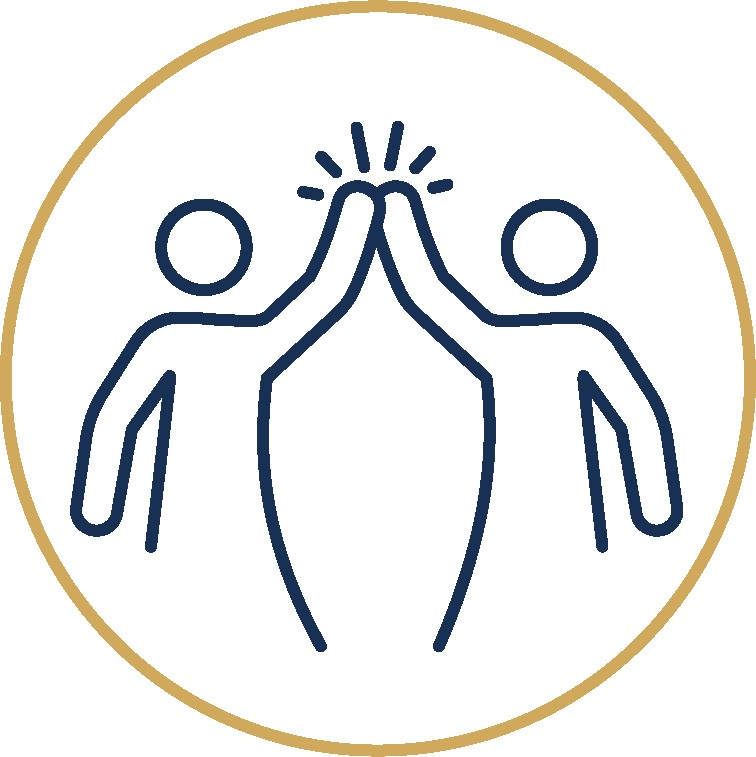 Un Cyngor - Ein Gwerthoedd Craidd a’n HymddygiadOne Council – Our Core Values and Behaviours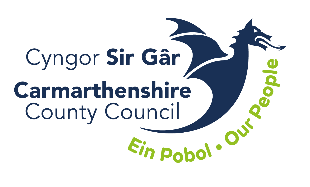 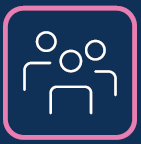 Un TîmCydnabyddiaeth a ChefnogaethDatblygu a HyfforddiAddasu i Newid 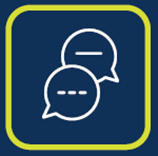 GwrandoCyfathrebu ag EraillDeall EraillGwrando ar Eraill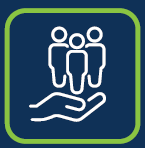 Cwsmeriaid yn GyntafFfocws CwsmeriaidDatblygu Cysylltiadau a Gwasanaethau DwyieithogParchu ein Hamgylchedd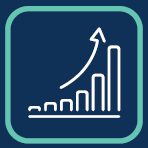 Cymryd CyfrifoldebCymryd CamauRheoli PerfformiadCanlyniadau o SafonDangos Cyfrifoldeb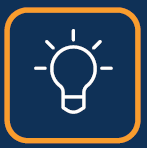 UniondebArwain a DirprwyoGwneud PenderfyniadauMynd i'r Afael â RisgCynhwysiant a Gwerthoedd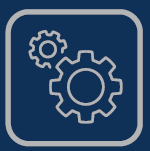 RhagoriDysgu a Datblygu ArloesiDadansoddi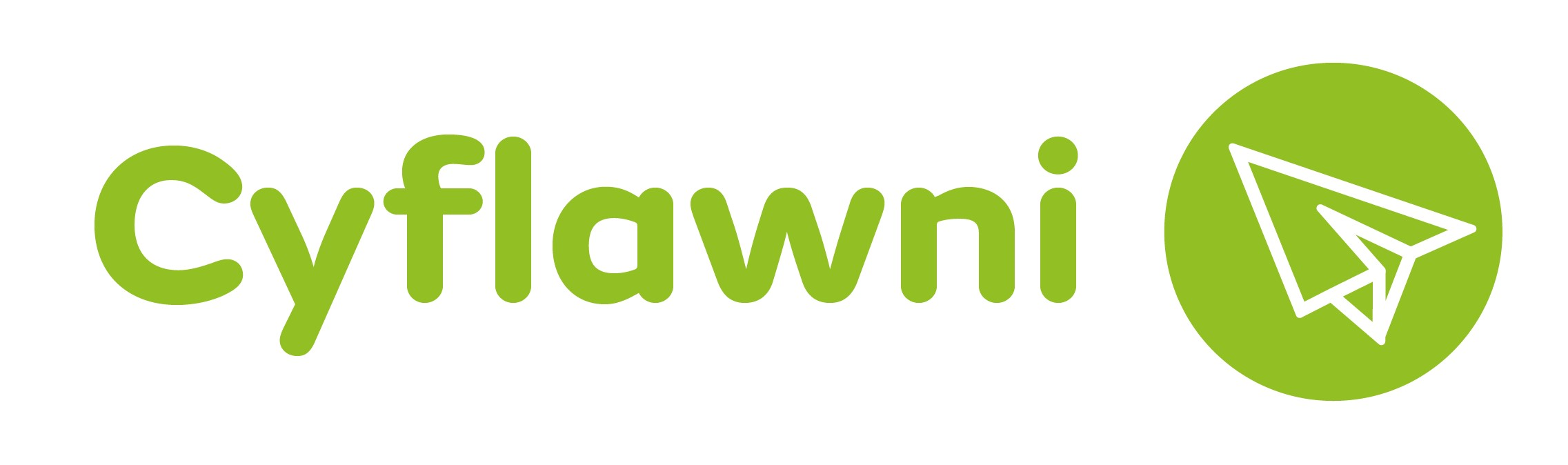 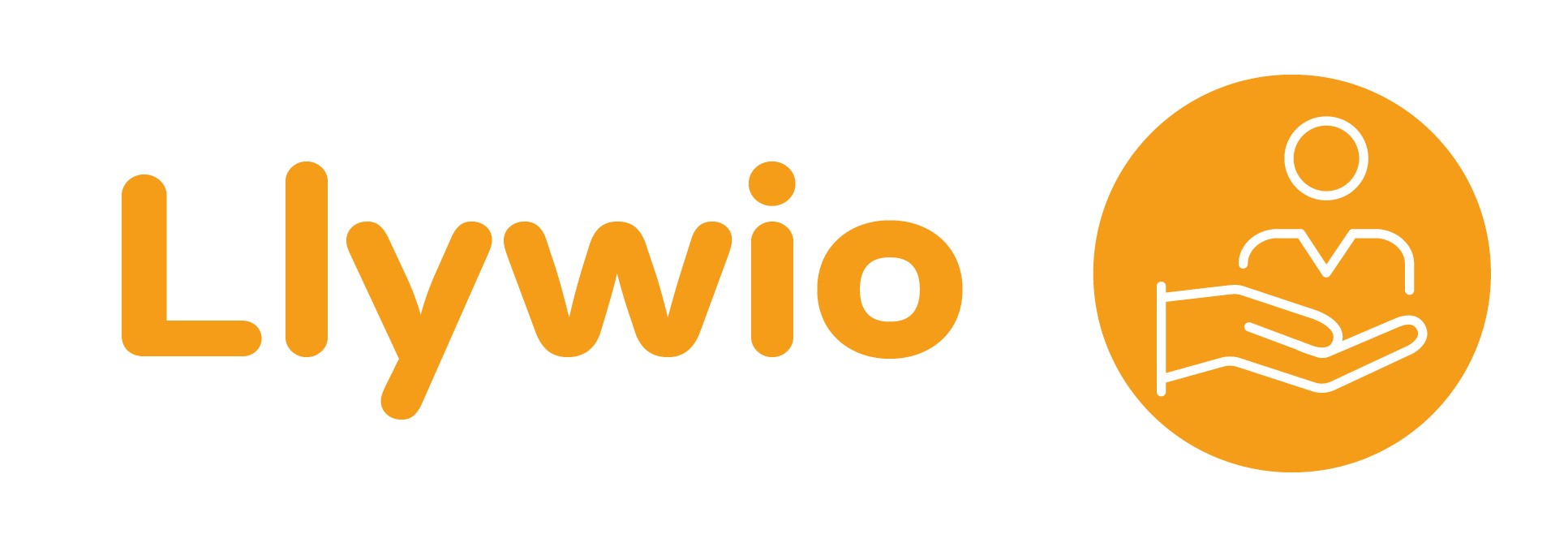 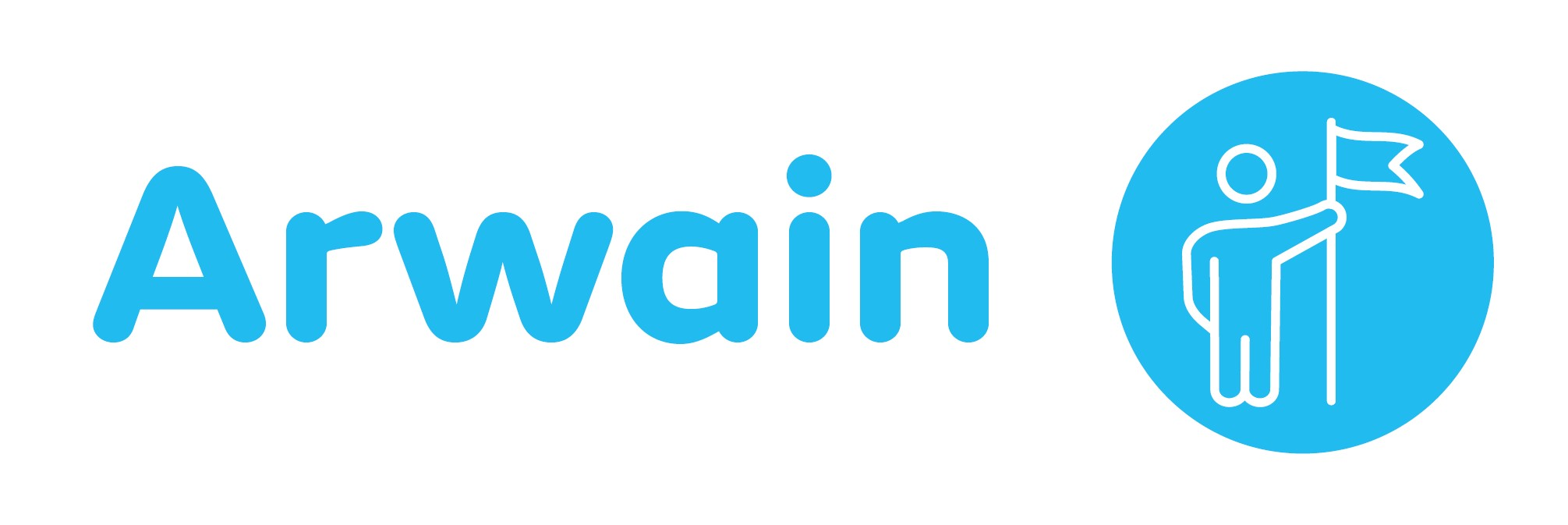 